			                                    Ιωάννινα, 00/00/2019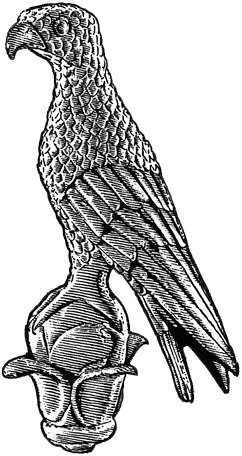 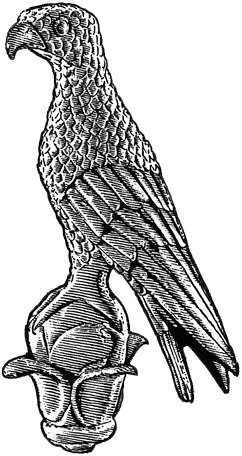 Προςτη Γραμματεία του Τμήματος……………………………………………. του Πανεπιστημίου ΙωαννίνωνΒΕΒΑΙΩΣΗ ΕΝΑΡΞΗΣ ΠΡΟΠΤΥΧΙΑΚΗΣ ΠΤΥΧΙΑΚΗΣ/ΔΙΠΛΩΜΑΤΙΚΗΣ ΕΡΓΑΣΙΑΣΒεβαιώνεται ότι ο/η   						                       φοιτητής/τρια του Τμήματος 						                         ,  με Α.Μ. 	         	       , θα εκπονήσει υπό την επίβλεψή μου Πτυχιακή/Διπλωματική Εργασία με θέμα:«						                                                                   » (Ελληνικά)«						                                                                   » (Αγγλικά)	Ο Επιβλέπων	(υπογραφή & ονοματεπώνυμο)